Temario Terceros Básicos – Matemática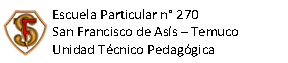 Temario Terceros Básicos – MatemáticaContenidos a considerarSugerencias de estudioSugerencias de estudioLectura y representación de números hasta el 1.000Valor posicional, patrones y secuencias. Ecuaciones con adición y sustracción. Relación entre adición y multiplicación (tablas)Relación entre sustracción y división (reparto y agrupación)Perímetro de figuras regulares e irregulares.Tiempo (calendario, relojes digitales y análogos)Encuestas tablas y gráficos.Fracciones, representación y comparación.   Texto del EstudianteLibro de ejercicios, complementar con cuaderno. Texto del EstudianteLibro de ejercicios, complementar con cuaderno. Tipos de preguntasTipos de preguntasNúmero de Preguntas Selección múltipleSelección múltiple35Contenidos a considerarSugerencias de estudioSugerencias de estudioLectura y representación de números hasta el 1.000Valor posicional, patrones y secuencias. Ecuaciones con adición y sustracción. Relación entre adición y multiplicación (tablas)Relación entre sustracción y división (reparto y agrupación)Perímetro de figuras regulares e irregulares.Tiempo (calendario, relojes digitales y análogos)Encuestas tablas y gráficos.Fracciones, representación y comparación.   Texto del EstudianteLibro de ejercicios, complementar con cuaderno. Texto del EstudianteLibro de ejercicios, complementar con cuaderno. Tipos de preguntasTipos de preguntasNúmero de Preguntas Selección múltipleSelección múltiple35